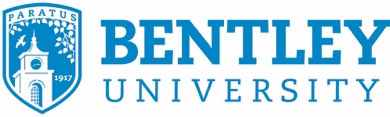 PhD 1504 - Quantitative Analysis IIINSTRUCTOR:                Mingfei Li          OFFICE:                 MOR 380            EMAIL:                 mli@bentley.edu            TELPHONE:         (781) 891-2933            OFFICE HOUR:    Wednesday 1:30pm - 3: 30pm                                           (Other times by appointment)COURSE INFORMATION            MEETING DAYS/TIME: Tuesday 1:30pm-4:30pm,                                                      Friday    1:00pm to 4:00pm (online)           MEETING LOCATION:   AAC214Course DescriptionThis is the second course of a two-course sequence in quantitative methods and will focus on multivariate statistical methods.  Building on the material from Quantitative Analysis I, the course will study some of the most commonly used multivariate techniques. The course begins by extending the ANOVA model to ANCOVA and then to the multivariate equivalents MANOVA and MANCOVA. Then classical forms of cluster analysis, principal components and exploratory factor analysis follow.  Confirmatory factor analysis will then be covered and the rest of the course will be devoted to the study of structural equations models. Copies of all course materials including lecture notes, handouts, assignments, data sets and any supplemental material will be available on the course Blackboard site.Learning ObjectivesKnowledge: For each of the methodologies discussed, students should: Have a conceptual understanding of how each method worksRecognize why the method is appropriate to a particular applicationUnderstand how to perform the analysis using appropriate softwareBe able to interpret the results in a research context.Understand general statistical principles well enough to enable learning additional techniques beyond those covered.Skills: Students will be able to:Present quantitative research results convincingly and address reasonable criticisms of the methods used.Critically read published research articles which make use of the techniques covered.Demonstrate facility with a statistical software package in a research contextDevelop a written research description of a statistical analysisPerspectives: Students will develop:An appreciation for the nature of variability and the role of statistical methods in determining relationships between factors and quantifying the amount of inherently random variation in a problem.A respect for the power of quantitative research as well as an understanding of the appropriate inferences that can be drawn from particular methods.COURSE MATERIALS Textbook:              Multivariate Data Analysis, seventh edition, by Hair, Black, Babin, Anderson, Prentice Hall, 2010. Software: SPSS Standard Grad Pack 24, Amos, or SASSAS installation guide and learning guide available the website of the Math Department:https://www.bentley.edu/academics/departments/mathematical-sciences/softwareGRADING/PERFORMANCE EVALUATION The projects will be graded with quality of presentation as a factor. The course grade will be determined as follows:Assignments -30%In-class discussion - 10%Quizzes -30%Project – 30%Class discussion will be critical to developing a broader and deeper understanding of the material and quantitative business research in particular and will include discussion of readings of research articles which demonstrate that participants understand the use of the covered techniques in published work. Class discussion is what will make the course applicable as real life statistical applications are not always as straight forward as they may appear.Final Project will give students a chance to integrate statistical analysis tools and concepts to apply to a practical problem. Both oral and written report will be required. ______________________________________________________________________________Academic IntegrityThe students of Bentley, in a spirit of mutual trust and fellowship, aware of the values of a true education and the challenges posed by the world, do here-by pledge to accept the responsibility for honorable conduct in all academic activities, to assist one another in maintaining and promoting personal integrity, to abide by the principles set forth in the Honor Code, and to follow the procedures and observe the policies set forth in the Academic Integrity System.The Bentley Honor Code formally acknowledges the necessity for students to take responsibility for their own ethical behavior. Through this code, all students are expected to maintain academic integrity in their own work. In addition, students are expected to take responsible action when there is a reason to suspect academic dishonesty. Success of the code depends upon each student’s good will to care enough for other students to counsel them to abandon dishonesty for their own sake and that of the community. Thus, the Honor Code asks all students to share responsibility for maintaining the integrity of Bentley academics.The written homework or take-home quiz(es) in this course is meant to be an individual exercise. Students will, naturally and appropriately, talk about the problems (this is encouraged) but the final write up must be a student own work in its entirety. This includes all calculations. If two students submit homework problems that have identical and highly unlikely calculation errors, this is evidence that the students did not work on the problem themselves. If you ever have a question regarding whether your level of collaboration is appropriate, ask Prof. Li! Establishing a solid ethical foundation is an important part of your Bentley education and will enhance the value of your degree. Bentley’s policies about academic integrity and the Bentley Honor Code can be found at:http://www.bentley.edu/shandbook/integrity/http://www.bentley.edu/shandbook/Integrity/The_Bentley_Honor_Code.cfm    Course Tentative OutlineClass (date)TopicsReading for this dayAssignments due this day1(1/16)Review syllabusIntro to multivariate statistical analysisReview tests of meansMANOVAChapter 1 & 72(1/19)ANCOVA3(1/23)MANCOVA4(1/26)Cluster AnalysisHierarchical cluster analysisChapter 9Assignment 15(1/30)Non-hierarchical cluster analysis6(2/2)Factor analysisPrincipal components analysisChapter 37(2/6)Principal components analysisAssignment 28(2/9)Exploratory factor analysis9(2/13)Quiz IConfirmatory factor analysisChapter 12 & 1310(2/16)Today’s class is from 3pm to 6pmConfirmatory factor analysis11(2/20)Structural equation modelingChapter 14 & 15Assignment 312(2/23)Structural equation modeling13(2/27)Structural equation modelingQuiz 2 due14(3/2)Structural equation modelingPartial least squares (optional)Project Presentation15(3/13)Project presentation